Božena Němcová   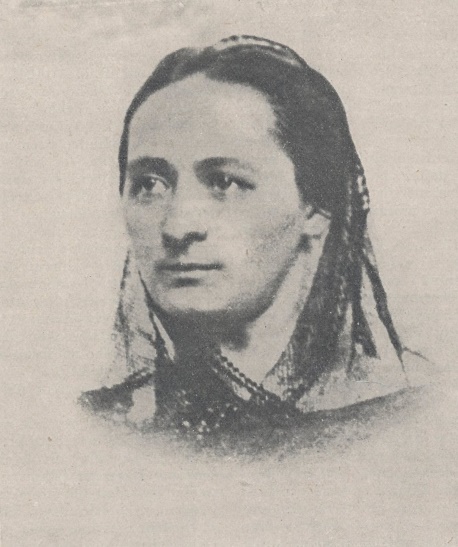 ?1820- 1862-autorka české moderní prózy, pohádek, sběratelka lidové slovesnosti- narodila se ve Vídni (otec Němec, matka Češka, pochybnosti o jejím původu a datu narození), dětství prožila v Ratibořicích (vliv babičky), další životní osudy ovlivněny nepříliš šťastným manželstvím s Josefem Němcem (provdána v 17 letech, jemu 35 let), bídou, nemocí, smrtí syna a pronásledováním rakouskými úřady.Dílo:Národní báchorky- pohádky (Princ Bajaja, Potrestaná pýcha, O princezně se zlatou hvězdou, …)Povídky:Babička- 1855Babička, rodina Proškova, starala se o vnoučata dcery Terezy + vložený příběh o Viktorcesnaha ukázat prostého člověka, který žije v souladu s přírodou a lidmi a je prospěšný svému okolíV dalších povídkách se snažila charakterizovat společenské prostředí (vztahy mezi lidmi a reakce na soudobé problémy- vojna, pověry, žena ve společnosti, bída).Pan učitel- postava ideálního venkovského učitele v malotřídceDobrý člověk- povozník HájekKarla- strach z vojny (Karel x Karla)Chudí lidé- J. Halina- prostý, ale charakterní člověkV zámku a podzámčí- paní Skočdopolová (polepšení) x rodina KaráskovaDivá Bára- výstižná vnější a vnitřní charakteristika postav, Bára trpí nepochopením lidí věřících v pověry, povídka řeší vztahy mezi lidmi 